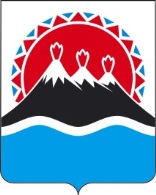 П О С Т А Н О В Л Е Н И ЕПРАВИТЕЛЬСТВА КАМЧАТСКОГО КРАЯг. Петропавловск-КамчатскийО внесении изменений в постановление Правительства Камчатского края от 26.01.2010 № 26-П «Об утверждении перечня должностных лиц Министерства образования и молодежной Камчатского края, уполномоченных составлять протоколы об административных правонарушениях»В соответствии с постановлением Губернатора Камчатского края от 31.07.2019 № 58 «Об изменении структуры исполнительных органов государственной власти Камчатского края»ПРАВИТЕЛЬСТВО ПОСТАНОВЛЯЕТ:1. Внести в постановление Правительства Камчатского края от 26.01.2010 № 26-П «Об утверждении перечня должностных лиц Министерства образования и молодежной политики Камчатского края, уполномоченных составлять протоколы об административных правонарушениях» следующие изменения:1) в наименовании слова «молодежной политики» исключить;2) в преамбуле слова «молодежной политики» исключить;3) в части 1 слова «молодежной политики» исключить;4) приложение изложить в редакции согласно приложению к настоящему постановлению.2. Настоящее постановление вступает в силу через 10 дней после дня его официального опубликования и распространяется на правоотношения, возникшие с 1 октября 2019 года.Губернатор Камчатского края 					         В.И. ИлюхинСОГЛАСОВАНО:Исп. Министерство образования Камчатского краяКуданцева Надежда Анатольевна8 (4152) 42-10-76Пояснительная запискак проекту постановления Правительства Камчатского края «О внесении изменений в постановление Правительства Камчатского края от 26.01.2010 № 26-П «Об утверждении перечня должностных лиц Министерства образования и молодежной политики Камчатского края, уполномоченных составлять протоколы об административных правонарушениях»Настоящим проектом постановления Правительства Камчатского края внесены изменения в постановление Правительства Камчатского края от 26.01.2010 № 26-П «Об утверждении перечня должностных лиц Министерства образования и молодежной политики Камчатского края, уполномоченных составлять протоколы об административных правонарушениях» в связи с переименованием Министерства образования и молодежной политики Камчатского края в Министерство образования Камчатского кая.В случае принятия данного постановления Правительства Камчатского края выделение дополнительных финансовых средств из краевого бюджета не потребуется.Проект постановления Правительства Камчатского края не подлежит оценке регулирующего воздействия.Настоящий проект постановления Правительства Камчатского края размещен на официальном сайте исполнительных органов государственной власти Камчатского края в информационно-телекоммуникационной сети «Интернет» для обеспечения возможности проведения независимой антикоррупционной экспертизы в срок с 12 ноября 2019 года по 20 ноября 2019 года. По окончании указанного срока экспертных заключений не поступило.Приложение к постановлению Правительства Камчатского краяот «___» ________ 2017 №  ____Переченьдолжностных лиц Министерства образования Камчатского края,уполномоченных составлять протоколы об административных правонарушениях, предусмотренных статьей 5.57, частями 2,3,4 статьи 14.1, частью 2 статьи 18.19, частью 1 статьи 19.4, статьей 19.4.1, частью 1 статьи 19.5, статьями 19.6, 19.7, 19.20, частью 1 статьи 19.26, статьей 19.30 Кодекса Российской Федерации об административных правонарушениях1. Министр образования  Камчатского края.2. Начальник отдела надзора и контроля в сфере образования Министерства образования Камчатского края.3. Заместитель начальника отдела надзора и контроля в сфере образования Министерства образования Камчатского края.4. Консультант отдела надзора и контроля в сфере образования Министерства образования Камчатского края.5.  Консультант отдела надзора и контроля в сфере образования Министерства образования Камчатского края.Лист согласованияк проекту постановления Правительства Камчатского края «О внесении изменений в постановление Правительства Камчатского края от 26.01.2010 № 26-П «Об утверждении перечня должностных лиц Министерства образования и молодежной политики Камчатского края, уполномоченных составлять протоколы об административных правонарушениях»СОГЛАСОВАНО:№Заместитель Председателя Правительства Камчатского краяВ.И. СивакМинистр образованияКамчатского края       А.Ю. КоротковаНачальник Главного правового управления Губернатора и Правительства Камчатского краяС.Н. ГудинНачальник отдела правового и кадрового обеспечения       С.И. ПереверзеваНачальник отдела надзора и контроля       Н.А. Куданцева